„Atrakcyjne miejsca dla dzieci w najbliższej okolicy”W ramach projektu poznamy 10 miejsc , które warto odwiedzić i zobaczyć. Na zakończenie pojedziemy na wycieczkę do 11 miejsca niespodzianki Pierwsze poznane miejsce to………………………………………….Znajduje się w mieście……………………………Co o nim sądzisz? ( zakreśl w kółeczko odpowiedni symbol-kciuk-podoba mi się; kotek-nie mam zdania; panda-nie podoba mi się)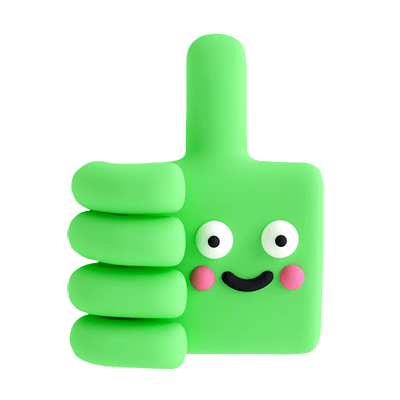 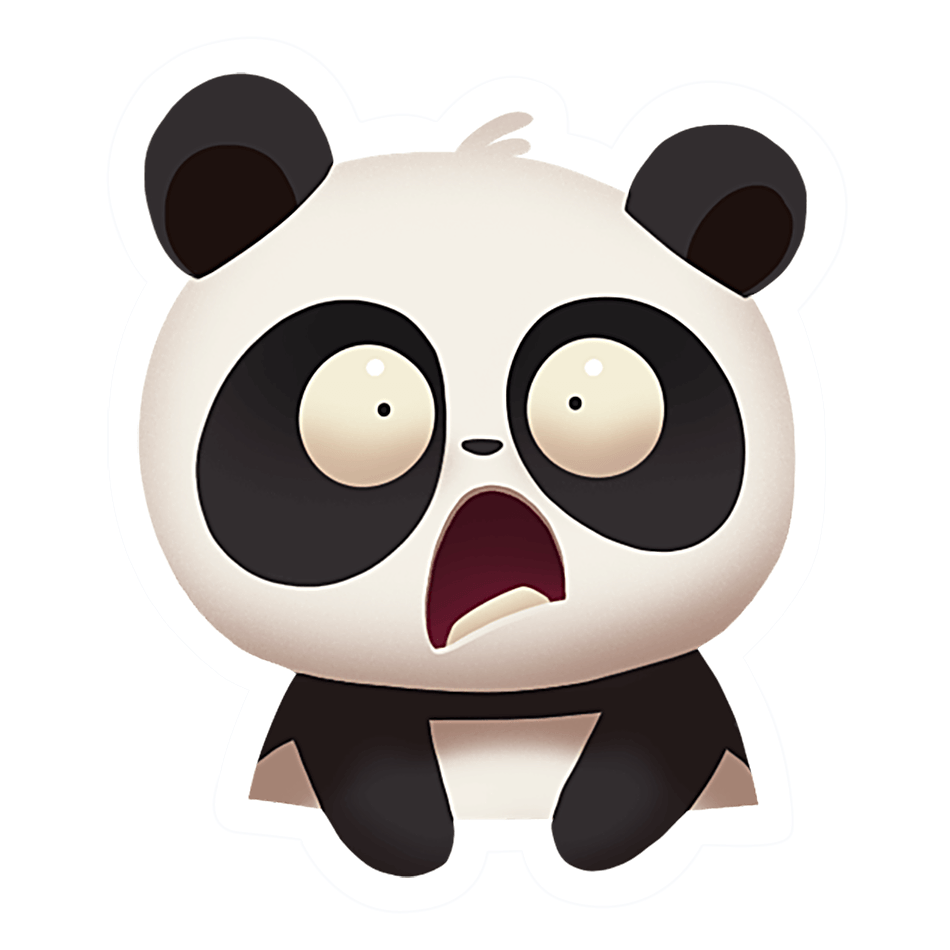 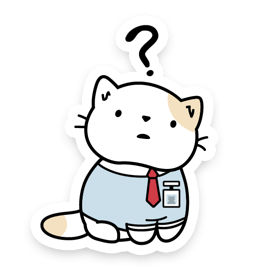 Drugie poznane miejsce to:………………………………………….Znajduje się w mieście……………………………Co o nim sądzisz? ( zakreśl w kółeczko odpowiedni symbol-kciuk-podoba mi się; kotek-nie mam zdania; panda-nie podoba mi się)Trzecie poznane miejsce to:………………………………………….Znajduje się w mieście……………………………Co o nim sądzisz? ( zakreśl w kółeczko odpowiedni symbol-kciuk-podoba mi się; kotek-nie mam zdania; panda-nie podoba mi się)Czwarte poznane miejsce to:………………………………………….Znajduje się w mieście……………………………Co o nim sądzisz? ( zakreśl w kółeczko odpowiedni symbol-kciuk-podoba mi się; kotek-nie mam zdania; panda-nie podoba mi się)Piąte poznane miejsce to:………………………………………….Znajduje się w mieście……………………………Co o nim sądzisz? ( zakreśl w kółeczko odpowiedni symbol-kciuk-podoba mi się; kotek-nie mam zdania; panda-nie podoba mi się)Szóste poznane miejsce to………………………………………….Znajduje się w mieście……………………………Co o nim sądzisz? ( zakreśl w kółeczko odpowiedni symbol-kciuk-podoba mi się; kotek-nie mam zdania; panda-nie podoba mi się)Siódme poznane miejsce to………………………………………….Znajduje się w mieście……………………………Co o nim sądzisz? ( zakreśl w kółeczko odpowiedni symbol-kciuk-podoba mi się; kotek-nie mam zdania; panda-nie podoba mi się)Ósme poznane miejsce to………………………………………….Znajduje się w mieście……………………………Co o nim sądzisz? ( zakreśl w kółeczko odpowiedni symbol-kciuk-podoba mi się; kotek-nie mam zdania; panda-nie podoba mi się)Dziewiąte poznane miejsce to………………………………………….Znajduje się w mieście……………………………Co o nim sądzisz? ( zakreśl w kółeczko odpowiedni symbol-kciuk-podoba mi się; kotek-nie mam zdania; panda-nie podoba mi się). Dziesiąte poznane miejsce to………………………………………….Znajduje się w mieście……………………………Co o nim sądzisz? ( zakreśl w kółeczko odpowiedni symbol-kciuk-podoba mi się; kotek-nie mam zdania; panda-nie podoba mi się)